КОНСПЕКТЫ 4-5 лет1 . Конспект занятия по аппликации «Деревья»Средняя группаЦель: способствовать развитию продуктивно-творческой деятельности через аппликацию и воспитанию доброжелательного отношения к природе.Задачи:- образовательные: учить детей создавать простую композицию - изображение дерева; закреплять знания о деревьях;- развивающие: развитие мелкой моторики, цветового восприятия, чувства формы и композиции; - воспитательные: воспитывать интерес к изобразительной деятельности и положительное отношение к природе.Тип занятия – ознакомительное.Интеграция образовательных областей: «Познание», «Художественно-эстетическое развитие», «Социально-коммуникативное развитие», «Физическое развитие».Виды деятельности: коммуникативная, игровая, продуктивная, двигательная.Методы – словесные, наглядные, игровые, практические.Формы познавательной деятельности детей:- фронтальная;- групповая.Материал и оборудование: изображения деревьев, полоски зелёной бумаги, ножницы, клей, кисточки, салфетки, листы бумаги с изображением стволов.Предварительная работа: беседа о лесе, лесных животных, растениях, о профессии лесника, рассматривание иллюстраций, чтение рассказов о животных.Ход образовательной деятельности2. Конспект образовательной деятельности по познавательному развитию на тему «Деревья и кустарники» для детей среднего дошкольного возрастаЦель: Формирование экологической культуры детейЗадачи: Обучающие:     Формировать представление о деревьях и кустарниках, как об объектах живой природы.Закреплять знаний о деревьях родного края.Учить анализировать объекты природы (деревья, кустарники), выделять существенные признаки (корень, ствол, ветви, листья).Развивающие: Расширять словарный запас детей, развивать воображение, мышление, память, любознательность детей.Воспитывающие:Воспитание бережного отношения к природе.Предварительная работа: на прогулке рассмотреть березу и выделить основные части строения (ствол, ветви, листья). Объяснить, что у дерева есть корни (желательно показать корни, вышедшие на поверхность). Рассматривание иллюстраций о лесе.Методы и приёмы:Введение в игровую ситуацию, использование художественной литературы, вопросы к детям, дидактическая игра.Материал и оборудование:  игрушка Зайчика, картинки деревьев(берёза, ель, клён, дуб) и кустарников (шиповник); части-схемы дерева и куста(корень, стебель, листья, цветок, плод), муз. центр, аудио - запись с шумом леса.НОД:Вводная часть. Воспитатель. Придумано кем-то просто и мудро-                        При встрече здороваться:                        - Доброе утро!                        Давайте поздороваемся!                        Здравствуйте, ладошки! (вытягивают руки, поворачивают ладонями вверх-вниз)Хлоп-хлоп-хлоп! (3 хлопка в ладоши)Здравствуйте, ножки! (топают ногами)Топ, топ, топ!Здравствуйте, щечки! (гладят ладонями щеки)Плюх-плюх-плюх!(3 раза слегка похлопываютпальчиками по щечкам)Пухленькие щечки!Плюх-плюх-плюх!Здравствуйте, губки! (качают головой вправо-влево)Чмок, чмок, чмок! (3 раза чмокают губами)Здравствуйте, зубки! (качают головой вправо-влево)Щелк, щелк, щелк! (3 раза щелкают зубами)Здравствуй, мой носик! (гладят нос ладонью)Бип, бип, бип! (3 раза нажимают на носуказательным пальцем)Здравствуйте, дети! (машут рукой над головой)                        Здравствуйте!   2. Основная часть. - Ребята, к нам сегодня пришёл Зайчик. Он приглашает нас в гости, а где он живёт? (Ответы детей: в лесу). Посмотрите, какой он грустный.- Зайчик, что случилось? ( Воспитатель подносит игрушку к уху, делает вид, что Зайчик что-то шепчет).Дети, оказывается, Зайчик от страха забыл, что такое дерево и что такое куст.- Поможем зайке разобраться, какое растение называют - деревом, а какое – кустом? Звучит шум леса.Педагог загадывает загадки.                               Весной веселит,                               Летом холодит,                               Осенью питает,                               Зимой согревает.                                                                         В шубе летом,                                А зимой раздеты.(дерево) Низок колюч, сладок и пахуч,
А ягоды сорвешь – все руки обдерешь.(Кустарник.) Педагог выставляет отгадки на мольберт.  Дети рассматривают картинки.Беседа:-Дети, что вы видите?– Как вы думаете, что такое дерево? (Растение, у которого есть корни, один ствол и листья.)
– Правильно! А что же такое кустарник? (Растение, у которого есть корни, много стеблей и листьев).(Картинки убрать, оставить схемы)Что на них изображено? (Дерево и куст.) Правильно. По этим схемам сразу можно догадаться, что деревья и кустарники чем–то похожи, а чем-то отличаются.
– Как вы думаете, чем похожи деревья и кустарники? (У деревьев и кустарников есть корни и листья.)– Скажите, пожалуйста, чем же отличается дерево от кустарника? (У дерева один ствол, а у кустарника много… стеблей.)Воспитатель выставляет картинку дерева, (кустарника). -Давайте по порядку расставим все части дерева. В земле у дерева… (корень), потом…(ствол), от ствола отходят… (ветви) толстые и тонкие, на ветках…. ( листочки). Листочки вы сами повесите на дерево.Дети подходят к столу на столе у воспитателя разноцветные листочки, дети берут и прикрепляют к дереву, воспитатель спрашивает:-Вадим, какого цвета у тебя листик? И т.д.-Ребята, а почему на дереве такие разноцветные листья? (потому что осень) Воспитатель выставляет картинку куст.-А еще в лесу растут? (кустарники)-У куста, как у всех растений в земле есть … (корень). Есть …(ствол). У дерева, сколько стволов (один), а у куста…? (много), на стволах… (ветви), на ветках… (листочки).( Дети берут листочки и прикрепляют к кусту)Зайчик: – Ребята, а чем отличается дерево от куста? (предположения детей).-Дерево высокое, а куст низкий.                            Физкультминутка Ветер тихо дерево качает.Вправо влево наклоняет.
Раз – наклон и два – наклон,
Зашумело дерево листвой. Зайчик предлагает поиграть с  ним в игру «Найди листок, какой скажу».-Подул ветер, и листья полетели по воздуху и опустились на землю. Найдите листья жёлтого, красного цвета. И т.д.-Молодцы, дети! Заключительная часть -А теперь нам пора обратно в детский сад, закройте глаза (звучит музыка), откройте глаза, вот мы с вами опять в группе. Рефлексия.Дети, расскажите мне, пожалуйста, где вы были? Что вы там видели? Что вы делали в лесу?Дети отвечают. А вы хотели бы пойти на прогулку в зимний лес? Мы с вами обязательно туда пойдем. Делу время - потехе час. Спасибо всем. Занятие по математике «Чудесное дерево» (средняя группа)Цель: закрепить геометрические фигуры; знание основных цветов; счет в пределах 5; учить согласовывать слова с движениями пальцев; развитие логического мышления.Материал к занятию: елка, мешочки, цветные, по количеству детей, плоскостные геометрические фигуры.Ход занятия.(дети стоят в кругу)-Доброе утро, глазки!Вы проснулись?Да (протирают глаза, смотрят в бинокль)-Доброе утро, ушки!Вы проснулись?Да (растирают ушки, делают Чебурашку)-Доброе утро, ручки!Вы проснулись?Да (растирают руки, хлопают в ладошки)-Доброе утро, ножки!Вы проснулись?Да (растирают ноги, топают ногами)-Доброе утро, солнышко!Мы проснулись. (Руки тянут к верху)В: Ребята, сегодня к нам пришли гости.Давайте поздороваемся с ними.(дети садятся на стульчики)В: Ребята, а еще у нас сегодня необычное занятие. Я приглашаю вас в сказку.-Вы любите сказки?-Хотите туда попасть?Тогда закрывайте глаза и слушайте внимательно.Как у наших у воротЧудо-елочка растетЧудо, чудо, чудо, чудоРасчудесное!Не иголочки на нейА мешочки на нейА мешочки на нейСловно яблочки.В: Открывайте глаза. Посмотрите, вот она чудо-елка. Давайте посмотрим, что же на ней выросло. Мешочки с заданиями. За каждое выполненное задание чудо-елка подарит сюрприз- часть от картинки.А в конце занятия мы увидим, что получилось.-Какого цвета лента?-Что же в 1 мешке? Какая зверюшка любит орешки?Д:БелочкаВ: Она пришла к нам в гости не одна, а со своими подружками.-Сколько белок? 4-Сколько орех? 3- Кого больше белок или орех?-Кого меньше?-Что нужно сделать, чтобы белок и орех стало поровну.-Прибежала еще одна белка.- Сколько стало? 5-Сколько орех? 4-Кого больше (меньше) ?-Что нужно сделать?-Сосчитайте белок и орех.В: Хорошо. Молодцы. Получайте 1 сюрприз.-Какого цвета лента?-Что же во 2 мешке. Какой зверь любит мед?Д: Медведь.(воспитатель достает горшочек)-Там точно не мед. Сейчас я посмотрю, что там. Ой, как интересно! Там лежат геометрические фигуры. Давайте поиграем в игру«Угадай на ощупь»В: Хорошо. Получайте 2 сюрприз.-Какого цвета лента?-Что же в 3 мешке?Д: Петрушка.В: Я веселая игрушкаА зовут меня …С вами я хочу игратьОтдохнуть и посчитать.(дети становятся в круг)Игра «Дружат нашей группе Мальчики и Девочки»(сжимают в кулак пальцы рук)С вами мы подружимсяМаленькие пальчики(сжимают руки в замок)1,2,3,4,5Начинаем мы считать1,2,34,5Продолжаем мы считать1,2.3,4,5Мы закончили считать(хлопают в ладоши)В: Молодцы. Получайте 3 сюрприз.- Какого цвета лента?-Что же в этом мешке. Ребята, это цветы-частичка теплого лета. Цветы разного цвета и предлагают поиграть в игру «Соберись у полянки»Воспитатель: Все задания мы с вами выполнили и давайте посмотрим кто же у нас получился?Дети: СнеговикВоспитатель: Ребята! Давайте сядем в кружок и поиграем еще в одну игру «Скажи да. Скажи нет.»- нам хорошо вместе?- я вас обидела?- вы дружные ребята?- вам было интересно?- будем еще путешествовать?- у всех хорошее настроение?3.  Конспект занятия Развитие речи средняя группаЗаучивание стихотворения Ю.Кушака «Оленёнок». Заучивание русской народной песенки «Дед хотел уху сварить».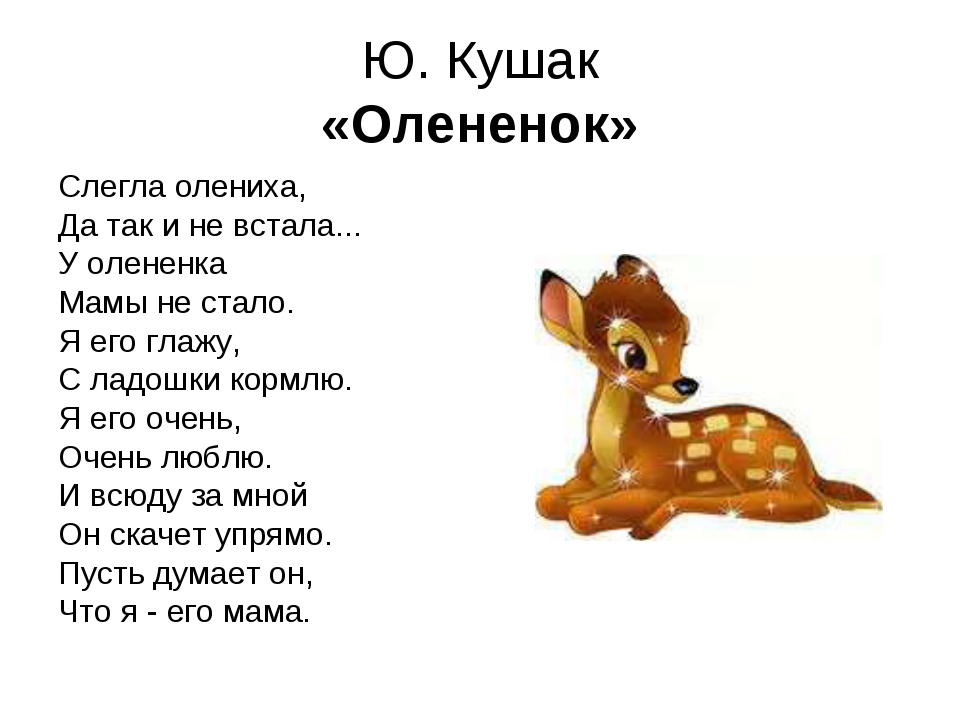 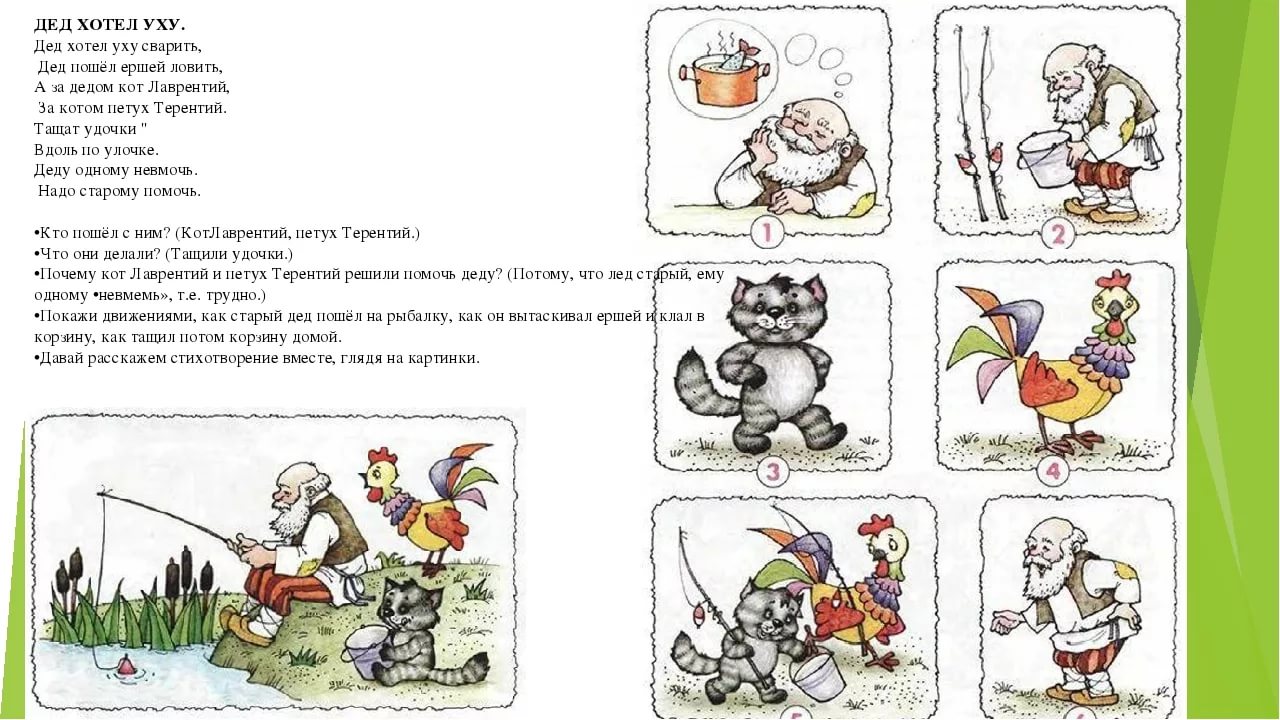 Конспект занятия по рисованию «Деревья и кустарники» средняя группаПрограммное содержание. Учить детей осваивать действия моделирования, создавать графическое предметное изображение деревьев и кустарников, разделять предложенные объекты на группы (деревья, кустарники), опираясь на схему; Учить детей проводить прямые и ломанные, волнистые линии, не отрывая карандаша от бумаги; закреплять умение держать карандаш; правильно сидеть за столом. Обобщать знания детей о существенных признаках строения деревьев и кустарников (корень, стебли, ветви) и их различий (у дерева один ствол, а у кустарника много). Воспитывать эстетическое восприятие и интерес к природе, к миру растений. Изобразительная задача: выбрать наиболее удачную композицию, правильно дать пропорциональное соотношение дерева и кустарника. Техническая задача: держать карандаш тремя пальцами (между большим и средним, придерживая сверху указательным), сильно не сжимая, не близко к отточенному концу; рисовать большую линию сверху вниз, рука с карандашом идет сбоку линии, а когда рисуешь линию слева направо, рука – внизу линии, линию рисовать сразу, не останавливаясь и не отнимая карандаша от бумаги; добиться правильной посадки при рисовании.Пособия и оборудование: схемы «Дерево», «Кустарник», предметные картинки деревьев и кустарников. На каждого ребенка: лист бумаги формата А 4, карандаш - сангина, уголь. Запись мелодии «Звуки природы». Словарь и основные понятия: Дерево - тополь, кустарник - шиповник, ствол, ветки, корень, стебли.Предварительная работа: знакомство с понятиями «дерево», «кустарник». Наблюдения в природе за деревом - тополь и кустарником - шиповник: в ходе, которого отмечают их различия, обращают внимание на то, что у кустов веточки тонкие, переплетающиеся, а стеблей много и они маленькие, у деревьев – ветки толще и они высоко – сначала идет ствол, а наверху переплетающиеся ветки. Рассматривание предметных картинок с изображением деревьев и кустарников. Знакомство со схематическими изображениями дерева и кустарника по программе Л.А.Венгера «Развитие» Прослушивание музыкальных композиций и литературных произведений о деревьях и кустарниках.Ход занятия- Послушайте, я вам загадаю загадки, а вы попробуйте их отгадать. Его зимой и летом мы видели одетым. А осенью с бедняжки сорвали все рубашки.Но зимние метели в меха его одели.Кто скажите это?(Дерево) Низок колюч, сладок и пахуч,А ягоды сорвешь – все руки обдерешь.(Кустарник) - Ребята, сегодня к нам на занятие пришел Мишка. Только посмотрите, какой он грустный.–Что случилось Мишка?(Подносит игрушку к уху, делает вид, что Мишка что-то шепчет.)–Ребята, оказывается, Мишка проспал всю зиму в берлоге и забыл что такое дерево и что такое кустарник. Давайте, поможем Мишке разобраться, какое же растение называют деревом, а какое – кустарником.– Как вы думаете, что такое дерево? (Растение, у которого есть корни, один ствол и листья). –Правильно! А что же такое кустарник? (Растение, у которого есть корни, много стеблей и листьев) - Посмотрите, у меня есть две схемы. Что на них изображено? (Дерево и куст). Правильно. По этим схемам сразу можно догадаться, что деревья и кустарники чем – то похожи, а чем- то отличаются. - Как вы думаете, чем похожи деревья и кустарники? (У деревьев и кустарников есть корни и листья) - Скажите, пожалуйста, чем же отличается дерево от кустарника? (У дерева один ствол, а у кустарника много… стеблей).–Вот, Мишка, теперь ты знаешь, что такое дерево и что такое кустарник.Но на прощание, ребята, давайте сделаем Мишке подарок, нарисуем ему дерево и куст, чтобы он не забыл о том, что сегодня узнал на нашем занятии. - Посмотрите, как я буду рисовать дерево - тополь: сначала я нарисую ствол (он у дерева большой, толстый) и его мы рисуем двумя прямыми линиями их одной точки сверху вниз, а теперь буду рисовать ветки – их у него много, они наверху переплетающиеся. Сейчас я буду рисовать куст - шиповника веточки у него тонкие, переплетающиеся, стеблей у него много и они маленькие их мы рисуем снизу вверх.- Я предлагаю вам взять уголек (сангину) и вместе со мной в воздухе изобразить дерево (дети изображают) и куст (дети изображают).Физ. минутка (про дерево) Ветер тихо дерево качает. Вправо влево наклоняет.Раз – наклон и два - наклон,Зашумело дерево листвой . ( Дети имитируют движения)- Получились красивые деревья. Подумайте , как можно изобразить куст (ответы детей). У куста несколько стволов – значит надо встать двум или трем ребятам вместе – это будут стволы. И поднять руки – это будут ветки. Попробуем?(Воспитатель помогает близстоящим детям изобразить куст)Самостоятельная работа: Дети садятся на свои места. Играет мелодия «Звуки природы». Дети начинают рисовать, а воспитатель помогает им наводящими вопросами и советами, показом приемов изображения тем, кто в этом нуждается. Помогает детям выбрать наиболее удачную композицию, правильно дать пропорциональное соотношение дерева и кустарника. Воспитатель дает советы увеличить размер, если рисунок слишком мелкий, нарисовать больше веточек, подкрепляя советы жестикуляцией в непосредственной близости от изображений. В случае необходимости он может на демонстративном листе показать разницу в способах изображения куста и дерева. - Ребята давайте поиграем Физ. минутка.Ветер тихо клен качает,Влево вправо наклоняет.Раз наклон и два наклон Зашумел листвою он.- Ребята, все вы молодцы, все хорошо поработали, все старались, помогли Мишке разобраться, какое растение называют деревом, а какое – кустарником.- Мишка, а чей рисунок тебе понравился больше? ( Все рисунки красивые) - А теперь мы с вами подарим ему наши рисунки, поблагодарим его за то, что он к нам приходил, и пригласим его к нам еще прийти в гости. Наглядный материалДеревья Кусты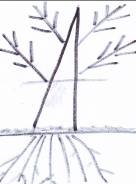 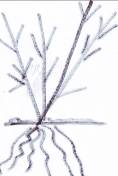 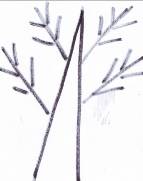 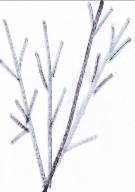 Дополнительные способы рисования деревьев 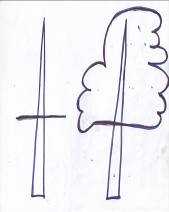 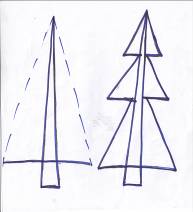 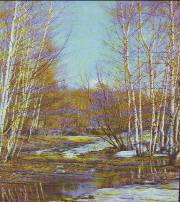  ОрганизационныймоментЗдравствуйте, ребята, мальчики и девочки. Вы все очень хорошо сегодня выглядите, весёлые, лучезарные все, мне очень приятно! Садитесь все полукругом на стулья. Отгадывание загадокОтгадайте загадки. (Вывешиваю изображения отгаданных деревьев.)Белоствольные красавицыДружно встали у дорожки,Книзу веточки спускаются,А на веточках сережки. (Берёзы)Он в лесу, как витязь, встанет,Желудями в срок одарит.И лесник, и лесорубС ним знакомы. Это? (Дуб)То ли с крыши, то ли с неба –Или вата, или пух.Или, может, хлопья снегаПоявились летом вдруг?Кто же их исподтишкаСыплет будто из мешка? (Тополь)Что же это за девица:Не швея, не мастерица,Ничего сама не шьет,А в иголках круглый год. (Ель)Беседа о деревьях.О чём были все загадки?Какие ещё деревья вы знаете?Посмотрите внимательно на изображения деревьев. Какое из них лишнее? Почему?Вспомним вместе части дерева.Какую пользу приносит дерево нам и животным?За лесом во все времена года присматривает лесник. Они помогают лесным животным в трудное время, оберегают лес от пожара, поддерживают порядок и чистоту в лесу, высаживают молодые деревьяДавайте и мы с вами сделаем доброе дело – посадим деревья! А сначала немного отдохнём.ФизкультминуткаВетер дует нам в лицо (махи руками)Ветер дует нам в лицо,Закачалось деревцо.Ветер тише, тише, тише. (приседания)Деревце все выше, выше. (тянем руки вверх)Показ приёмов аппликацииСадитесь все за столы. Посмотрите, перед вами лежат полоски зелёной бумаги, ножницы и наброски дерева на листе. Ствол уже есть, чего не хватает ещё на рисунке? Вот из полосок мы и сделаем крону дерева, посмотрите как. Берём полоски и нарезаем на квадратики, э то будут у нас листья. Потом берём кисть, намазываем помаленьку дерево клеем и приклеиваем листики, так делаем, пока ваше дерево не будет готово.Приступайте к работе!